г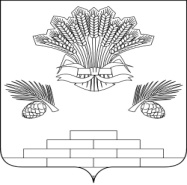 АДМИНИСТРАЦИЯ ЯШКИНСКОГО МУНИЦИПАЛЬНОГО округаПОСТАНОВЛЕНИЕот «14» октября 2022г. №1073-п Яшкинский муниципальный округО предоставлении капитального гаража и земельного участка в собственность бесплатно гр. Пугачеву С. Е.Рассмотрев заявление Пугачева Сергея Евгеньевича о предоставлении земельного участка без проведения торгов и представленные документы, руководствуясь Федеральным законом от 05.04.2021 № 79-ФЗ «О внесении изменений в отдельные законодательные акты Российской Федерации», ст. 39.20 Земельного кодекса Российской Федерации, п. 20 ст. 3.7 Федерального закона от 25.10.2001 № 137-ФЗ «О введении в действие Земельного кодекса Российской Федерации», Уставом Яшкинского муниципального округа, администрация Яшкинского муниципального округа постановляет: 1. Предоставить в собственность (бесплатно) Пугачеву Сергею Евгеньевичу, 22.10.1992 года рождения (паспорт 32 12 206549, выдан 29.10.2012 Отделением УФМС России по Кемеровской области в Яшкинском районе, зарегистрированному по адресу: Кемеровская область, Яшкинский район, пгт. Яшкино, ул.Куйбышева, д. 18, кв. 13) нежилое здание (гараж) с кадастровым номером 42:19:0302017:1143, 1985 года завершения постройки, площадью 38 кв. м, расположенного по адресу: Кемеровская область - Кузбасс, Яшкинский р-н, пгт. Яшкино, Ленинская, 113в, ряд 3, бокс 7, а также земельный участок с кадастровым номером 42:19:0302011:47, отнесенный к категории земель - «Земли населённых пунктов», с видом разрешенного использования – «Под капитальный гараж», площадью 42 кв. м, расположенный по адресу: обл. Кемеровская, р-н Яшкинский, пгт. Яшкино, ул. Ленинская, 113-в, р-3, б-7, в границах, сведения о которых содержатся в Едином государственном реестре недвижимости.2. Гражданину Пугачеву С. Е. обеспечить государственную регистрацию права собственности на земельный участок в соответствии с Федеральным законом от 13.07.2015 № 218-ФЗ «О государственной регистрации недвижимости». 3. Контроль за исполнением настоящего постановления возложить на и. о.   начальника МКУ «Управление имущественных отношений» - заместителя главы Яшкинского муниципального округа И. В. Роот.4. Настоящее постановление вступает в силу с момента его подписания. 	И. п. главы Яшкинскогомуниципального округа                                                     А. А. Юрманов